П О С Т А Н О В Л Е Н И Е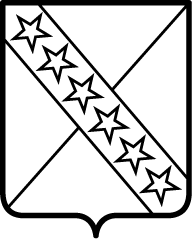 АДМИНИСТРАЦИИ ПРИАЗОВСКОГО СЕЛЬСКОГО ПОСЕЛЕНИЯ      ПРИМОРСКО-АХТАРСКОГО РАЙОНАот ________________ года                                                                                                                              № _______станица ПриазовскаяО внесении изменений и  дополнений в постановление администрации Приазовского сельского поселения Приморско-Ахтарского района от  20 октября 2017 года № 204 "Об утверждении муниципальной программы  "Комплексное развитие Приазовского сельского поселения Приморско-Ахтарского района в сфере жилищно-коммунального хозяйства и благоустройства" на 2018 – 2020 годы"        В соответствии с Федеральным законом от 6 октября 2003 года № 131-ФЗ "Об общих принципах организации местного самоуправления в Российской Федерации", постановлением администрации Приморско-Ахтарского Приазовского сельского поселения Приморско-Ахтарского района от 28 июля 2014 года  № 102 "Об утверждении Порядка принятия решения о разработке, формировании, реализации и оценки эффективности реализации муниципальных программ Приазовского сельского поселения Приморско-Ахтарского района", постановлением администрации Приазовского сельского поселения Приморско-Ахтарского района  от 7 августа 2017 года № 124 "Об утверждении Перечня муниципальных программ Приазовского сельского поселения Приморско-Ахтарского района  на 2018 год", Уставом    Приазовского сельского поселения Приморско-Ахтарского района, администрация Приазовского сельского  поселения     Приморско-Ахтарского      района    п о с т а н о в л я е т:            1. Внести в приложение к постановлению администрации Приазовского сельского поселения Приморско-Ахтарского района от 20 октября 2017 года № 204 "Муниципальная программа "Комплексное развитие Приазовского сельского поселения Приморско-Ахтарского района в сфере жилищно-коммунального хозяйства и благоустройства" на 2018 – 2020 годы" ПАСПОРТмуниципальной программы "Комплексное развитие Приазовского сельского поселения Приморско-Ахтарского района в сфере жилищно-коммунального хозяйства и благоустройства" на 2018 – 2020 годы ", следующие изменения:        1. Внести в приложение к постановлению администрации Приазовского сельского поселения Приморско-Ахтарского района от 20 октября 2017 года № 204 "Муниципальная программа "Комплексное развитие Приазовского сельского поселения Приморско-Ахтарского района в сфере жилищно-коммунального хозяйства и благоустройства" на 2018 – 2020 годы" ПАСПОРТмуниципальной программы "Комплексное развитие Приазовского сельского поселения Приморско-Ахтарского района в сфере жилищно-коммунального хозяйства и благоустройства" на 2018 – 2020 годы ", следующие изменения:        абзац         "         изложить в новой редакции:       "        абзац       "4. Обоснование ресурсного обеспечения муниципальной программы       Финансирование мероприятий муниципальной программы предусматривается осуществлять за счет средств бюджета Приазовского сельского поселения Приморско-Ахтарского района.   Объем финансовых ресурсов, предусмотренных на реализацию муниципальной программы, составляет 3622,1 тыс. рублей, в том числе:        " изложить в новой редакции:        " 4. Обоснование ресурсного обеспечения муниципальной программы       Финансирование мероприятий муниципальной программы предусматривается осуществлять за счет средств бюджета Приазовского сельского поселения Приморско-Ахтарского района.   Объем финансовых ресурсов, предусмотренных на реализацию муниципальной программы, составляет 4022,1 тыс. рублей, в том числе: ".        2. Приложение № 1 к муниципальной программе "Комплексное развитие Приазовского сельского поселения Приморско-Ахтарского района в сфере жилищно-коммунального хозяйства  и благоустройства" на 2018-2020 годы" "ЦЕЛИ, ЗАДАЧИ И ЦЕЛЕВЫЕ ПОКАЗАТЕЛИ МУНИЦИПАЛЬНОЙ ПРОГРАММЫ" "Комплексное развитие Приазовского сельского поселения Приморско-Ахтарского района в сфере жилищно-коммунального хозяйства и благоустройства" на 2018-2020 годы" изложить в новой редакции согласно приложению № 1 к настоящему постановлению.        3. Приложение № 2 к муниципальной программе "Комплексное развитие Приазовского сельского поселения Приморско-Ахтарского района в сфере жилищно-коммунального хозяйства  и благоустройства" на 2018-2020 годы" "ПЕРЕЧЕНЬ ОСНОВНЫХ МЕРОПРИЯТИЙ МУНИЦИПАЛЬНОЙ ПРОГРАММЫ  "Комплексное развитие Приазовского сельского поселения Приморско-Ахтарского района в сфере жилищно-коммунального хозяйств и благоустройства" на 2018-2020 годы" изложить в новой редакции согласно приложению № 2 к настоящему постановлению.        4. Контроль за выполнением настоящего постановления оставляю за собой.        5. Постановление вступает в силу с момента его подписания.Глава Приазовского сельского поселения Приморско-Ахтарского района                                               Г.Л.ТурЛИСТ  СОГЛАСОВАНИЯпроекта постановления администрации  Приазовского сельского поселенияПриморско-Ахтарского  районаот 11.10.2018 года  №  220"О внесении изменений и  дополнений в постановление администрации Приазовского сельского поселения Приморско-Ахтарского района от  20 октября 2017 года № 204 "Об утверждении муниципальной программы  "Комплексное развитие Приазовского сельского поселения Приморско-Ахтарского района в сфере жилищно-коммунального хозяйства и благоустройства" на 2018 – 2020 годы""Проект составлен и внесен:Ведущий специалист администрации Приазовского сельского поселения	   Н.Н.МедведеваПроект согласован:	 Ведущий специалист администрации                                                        Приазовского сельского поселения                                             Е.Н. Чистякова                                       ЦЕЛИ, ЗАДАЧИ И ЦЕЛЕВЫЕ ПОКАЗАТЕЛИ МУНИЦИПАЛЬНОЙ ПРОГРАММЫ"Комплексное развитие Приазовского сельского поселения Приморско-Ахтарского района в сфере жилищно-коммунального хозяйства и благоустройства" на 2018-2020 годыВедущий специалист администрацииПриазовского сельского поселенияПриморско-Ахтарского района                                                                                                 Н.Н.МедведеваПЕРЕЧЕНЬ ОСНОВНЫХ МЕРОПРИЯТИЙ МУНИЦИПАЛЬНОЙ ПРОГРАММЫ  "Комплексное развитие Приазовского сельского поселения Приморско-Ахтарского района в сфере жилищно-коммунального хозяйств и благоустройства" на 2018-2020 годыВедущий специалист администрацииПриазовского сельского поселенияПриморско-Ахтарского района                                                                                          Н.Н.Медведева   Объем бюджетных ассигнований муниципальной программыОбщий объем финансовых ресурсов, предусмотренных на реализацию муниципальной программы, 3622,1 тыс. рублей: из средств бюджета Приазовского сельского поселения Приморско-Ахтарского района– 3622, тыс., рублей, из средств краевого бюджета 0,0 тыс. рублей, в том числе по годам:2018 год – 2182,4 тыс. рублей;2019 год – 658,7 тыс. рублей;2020 год –781,0 тыс. рублей.Объем бюджетных ассигнований муниципальной программыОбщий объем финансовых ресурсов, предусмотренных на реализацию муниципальной программы, 4022,1 тыс. рублей: из средств бюджета Приазовского сельского поселения Приморско-Ахтарского района– 3622,1 тыс., рублей, из средств краевого бюджета 400,0 тыс. рублей, в том числе по годам:2018 год – 2582,4 тыс. рублей;2019 год – 658,7 тыс. рублей;2020 год –781,0 тыс. рублей.Наименование мероприятия Источник финансированияОбъем финансирования, всего (тыс. руб.)Объем финансирования, всего (тыс. руб.)Объем финансирования, всего (тыс. руб.)Объем финансирования, всего (тыс. руб.)Координатор муниципальной программыНаименование мероприятия Источник финансированияВсего2018 год2019 год2020 годКоординатор муниципальной программы1.Организация уличного освещения Местный бюджет1320,0430,0430,0460,0администрация Приазовского сельского поселения Приморско-Ахтарского района1.1 Оплата за энергоснабжение объектов уличного освещенияМестный бюджет1200,0420,0400,0400,0администрация Приазовского сельского поселения Приморско-Ахтарского района1.2 Ремонт и обслуживание сетей наружного освещения:Местный бюджет120,010,030,060,0администрация Приазовского сельского поселения Приморско-Ахтарского района2. Уборка главных улиц поселения, уборка несанкционированных свалок на территории поселения,  содержание территории парка, приобретение  и обустройство детской площадки, обрезка зеленных насаждений, спил деревьев, скашивание обочин и выкос сорной растительности, в том числе амброзии, монтаж ограждения по ул. Железнодорожной.Местный бюджет1142,11292,4128,7221,0администрация Приазовского сельского поселения Приморско-Ахтарского района3. обеспечение бесперебойной подачи питьевой водыМестный бюджет660,0460,0100,0100,0администрация Приазовского сельского поселения Приморско-Ахтарского района3.1 Капитальный ремонт башни Рожновского п.Центральный,  обследование  и текущий ремонт скважин № 6503, № 4772, №1538,№ 2000 приобретение Башни Рожновского БР-15, проведение тех.надзора проведение санитарно - эпидемиологической экспертизы, , приобретение материалов для замены части водопровода, текущий ремонт  части центральной водомагистрали, приобретение глубинных насосов660,0460,0100,0100,0администрация Приазовского сельского поселения Приморско-Ахтарского районаИТОГО3622,12182,4658,7781,0Наименование мероприятия Источник финансированияОбъем финансирования, всего (тыс. руб.)Объем финансирования, всего (тыс. руб.)Объем финансирования, всего (тыс. руб.)Объем финансирования, всего (тыс. руб.)Координатор муниципальной программыНаименование мероприятия Источник финансированияВсего2018 год2019 год2020 годКоординатор муниципальной программы1.Организация уличного освещения Местный бюджет1320,0430,0430,0460,0администрация Приазовского сельского поселения Приморско-Ахтарского районаадминистрация Приазовского сельского поселения Приморско-Ахтарского района1.1 Оплата за энергоснабжение объектов уличного освещенияМестный бюджет1200,0420,0400,0400,0администрация Приазовского сельского поселения Приморско-Ахтарского района1.2 Ремонт и обслуживание сетей наружного освещения:Местный бюджет120,010,030,060,0администрация Приазовского сельского поселения Приморско-Ахтарского района2. Уборка главных улиц поселения, уборка несанкционированных свалок на территории поселения,  содержание территории парка, приобретение  и обустройство детской площадки, обрезка зеленных насаждений, спил деревьев, скашивание обочин и выкос сорной растительности, в том числе амброзии, монтаж ограждения по ул. Железнодорожной.Местный бюджет1642,11292,4128,7221,0администрация Приазовского сельского поселения Приморско-Ахтарского района2.1. Благоустройство ул. Красной (заборные ограждения)Краевой бюджет400,0400,00,00,0администрация Приазовского сельского поселения Приморско-Ахтарского района3. обеспечение бесперебойной подачи питьевой водыМестный бюджет660,0460,0100,0100,0администрация Приазовского сельского поселения Приморско-Ахтарского района3.1 Капитальный ремонт башни Рожновского п.Центральный,  обследование  и текущий ремонт скважин № 6503, № 4772, №1538,№ 2000 приобретение Башни Рожновского БР-15, проведение тех.надзора проведение санитарно - эпидемиологической экспертизы, , приобретение материалов для замены части водопровода, текущий ремонт  части центральной водомагистрали, приобретение глубинных насосов660,0460,0100,0100,0администрация Приазовского сельского поселения Приморско-Ахтарского районаИТОГО4022,12582,4658,7781,0ПРИЛОЖЕНИЕ № 1к постановлению администрации Приазовского сельского поселения Приморско-Ахтарского района от 11.10.2018 года № 220ПРИЛОЖЕНИЕ № 1к муниципальной программе " Комплексное развитие Приазовского сельского поселения Приморско-Ахтарского района в сфере жилищно-коммунального хозяйства и благоустройства"№п/пНаименование целевого показателяЕдиницаизмеренияСтатус*Значение показателейЗначение показателейЗначение показателейЗначение показателейЗначение показателей№п/пНаименование целевого показателяЕдиницаизмеренияСтатус*1-й год реализации2-й год реализации3-й год реализации….N год реализации1234567891Муниципальная программа "Комплексное развитие Приазовского сельского поселения Приморско-Ахтарского района в сфере жилищно-коммунального хозяйства и благоустройства"Муниципальная программа "Комплексное развитие Приазовского сельского поселения Приморско-Ахтарского района в сфере жилищно-коммунального хозяйства и благоустройства"Муниципальная программа "Комплексное развитие Приазовского сельского поселения Приморско-Ахтарского района в сфере жилищно-коммунального хозяйства и благоустройства"Муниципальная программа "Комплексное развитие Приазовского сельского поселения Приморско-Ахтарского района в сфере жилищно-коммунального хозяйства и благоустройства"Муниципальная программа "Комплексное развитие Приазовского сельского поселения Приморско-Ахтарского района в сфере жилищно-коммунального хозяйства и благоустройства"Муниципальная программа "Комплексное развитие Приазовского сельского поселения Приморско-Ахтарского района в сфере жилищно-коммунального хозяйства и благоустройства"Муниципальная программа "Комплексное развитие Приазовского сельского поселения Приморско-Ахтарского района в сфере жилищно-коммунального хозяйства и благоустройства"Муниципальная программа "Комплексное развитие Приазовского сельского поселения Приморско-Ахтарского района в сфере жилищно-коммунального хозяйства и благоустройства"Цель создание комфортной среды обитания и жизнедеятельности для человека, которая позволяет не только удовлетворять жилищные потребности, но и обеспечивает высокое качество жизни в целом, формирование условий для стабильного экономического развития и повышения инвестиционной привлекательности, благоприятной среды для развития предпринимательской деятельностиЦель создание комфортной среды обитания и жизнедеятельности для человека, которая позволяет не только удовлетворять жилищные потребности, но и обеспечивает высокое качество жизни в целом, формирование условий для стабильного экономического развития и повышения инвестиционной привлекательности, благоприятной среды для развития предпринимательской деятельностиЦель создание комфортной среды обитания и жизнедеятельности для человека, которая позволяет не только удовлетворять жилищные потребности, но и обеспечивает высокое качество жизни в целом, формирование условий для стабильного экономического развития и повышения инвестиционной привлекательности, благоприятной среды для развития предпринимательской деятельностиЦель создание комфортной среды обитания и жизнедеятельности для человека, которая позволяет не только удовлетворять жилищные потребности, но и обеспечивает высокое качество жизни в целом, формирование условий для стабильного экономического развития и повышения инвестиционной привлекательности, благоприятной среды для развития предпринимательской деятельностиЦель создание комфортной среды обитания и жизнедеятельности для человека, которая позволяет не только удовлетворять жилищные потребности, но и обеспечивает высокое качество жизни в целом, формирование условий для стабильного экономического развития и повышения инвестиционной привлекательности, благоприятной среды для развития предпринимательской деятельностиЦель создание комфортной среды обитания и жизнедеятельности для человека, которая позволяет не только удовлетворять жилищные потребности, но и обеспечивает высокое качество жизни в целом, формирование условий для стабильного экономического развития и повышения инвестиционной привлекательности, благоприятной среды для развития предпринимательской деятельностиЦель создание комфортной среды обитания и жизнедеятельности для человека, которая позволяет не только удовлетворять жилищные потребности, но и обеспечивает высокое качество жизни в целом, формирование условий для стабильного экономического развития и повышения инвестиционной привлекательности, благоприятной среды для развития предпринимательской деятельностиЦель создание комфортной среды обитания и жизнедеятельности для человека, которая позволяет не только удовлетворять жилищные потребности, но и обеспечивает высокое качество жизни в целом, формирование условий для стабильного экономического развития и повышения инвестиционной привлекательности, благоприятной среды для развития предпринимательской деятельностиЗадача: повышение уровня комфортности проживания населения, предотвращение загрязнения и захламления земель на территории Приазовского сельского поселения Приморско-Ахтарского района, озеленение территории Приазовского сельского поселения Приморско-Ахтарского района, включая цветочное оформление, приобретение и содержание детских, спортивных площадок, расположенных на территории Приазовского сельского поселения Приморско-Ахтарского района, обеспечение наружным освещением населенные пункты Приазовского сельского поселения Приморско-Ахтарского района, обеспечение безопасных условий движения по улично-дорожной сети поселения, обеспечение бесперебойной подачи питьевой водыЗадача: повышение уровня комфортности проживания населения, предотвращение загрязнения и захламления земель на территории Приазовского сельского поселения Приморско-Ахтарского района, озеленение территории Приазовского сельского поселения Приморско-Ахтарского района, включая цветочное оформление, приобретение и содержание детских, спортивных площадок, расположенных на территории Приазовского сельского поселения Приморско-Ахтарского района, обеспечение наружным освещением населенные пункты Приазовского сельского поселения Приморско-Ахтарского района, обеспечение безопасных условий движения по улично-дорожной сети поселения, обеспечение бесперебойной подачи питьевой водыЗадача: повышение уровня комфортности проживания населения, предотвращение загрязнения и захламления земель на территории Приазовского сельского поселения Приморско-Ахтарского района, озеленение территории Приазовского сельского поселения Приморско-Ахтарского района, включая цветочное оформление, приобретение и содержание детских, спортивных площадок, расположенных на территории Приазовского сельского поселения Приморско-Ахтарского района, обеспечение наружным освещением населенные пункты Приазовского сельского поселения Приморско-Ахтарского района, обеспечение безопасных условий движения по улично-дорожной сети поселения, обеспечение бесперебойной подачи питьевой водыЗадача: повышение уровня комфортности проживания населения, предотвращение загрязнения и захламления земель на территории Приазовского сельского поселения Приморско-Ахтарского района, озеленение территории Приазовского сельского поселения Приморско-Ахтарского района, включая цветочное оформление, приобретение и содержание детских, спортивных площадок, расположенных на территории Приазовского сельского поселения Приморско-Ахтарского района, обеспечение наружным освещением населенные пункты Приазовского сельского поселения Приморско-Ахтарского района, обеспечение безопасных условий движения по улично-дорожной сети поселения, обеспечение бесперебойной подачи питьевой водыЗадача: повышение уровня комфортности проживания населения, предотвращение загрязнения и захламления земель на территории Приазовского сельского поселения Приморско-Ахтарского района, озеленение территории Приазовского сельского поселения Приморско-Ахтарского района, включая цветочное оформление, приобретение и содержание детских, спортивных площадок, расположенных на территории Приазовского сельского поселения Приморско-Ахтарского района, обеспечение наружным освещением населенные пункты Приазовского сельского поселения Приморско-Ахтарского района, обеспечение безопасных условий движения по улично-дорожной сети поселения, обеспечение бесперебойной подачи питьевой водыЗадача: повышение уровня комфортности проживания населения, предотвращение загрязнения и захламления земель на территории Приазовского сельского поселения Приморско-Ахтарского района, озеленение территории Приазовского сельского поселения Приморско-Ахтарского района, включая цветочное оформление, приобретение и содержание детских, спортивных площадок, расположенных на территории Приазовского сельского поселения Приморско-Ахтарского района, обеспечение наружным освещением населенные пункты Приазовского сельского поселения Приморско-Ахтарского района, обеспечение безопасных условий движения по улично-дорожной сети поселения, обеспечение бесперебойной подачи питьевой водыЗадача: повышение уровня комфортности проживания населения, предотвращение загрязнения и захламления земель на территории Приазовского сельского поселения Приморско-Ахтарского района, озеленение территории Приазовского сельского поселения Приморско-Ахтарского района, включая цветочное оформление, приобретение и содержание детских, спортивных площадок, расположенных на территории Приазовского сельского поселения Приморско-Ахтарского района, обеспечение наружным освещением населенные пункты Приазовского сельского поселения Приморско-Ахтарского района, обеспечение безопасных условий движения по улично-дорожной сети поселения, обеспечение бесперебойной подачи питьевой водыЗадача: повышение уровня комфортности проживания населения, предотвращение загрязнения и захламления земель на территории Приазовского сельского поселения Приморско-Ахтарского района, озеленение территории Приазовского сельского поселения Приморско-Ахтарского района, включая цветочное оформление, приобретение и содержание детских, спортивных площадок, расположенных на территории Приазовского сельского поселения Приморско-Ахтарского района, обеспечение наружным освещением населенные пункты Приазовского сельского поселения Приморско-Ахтарского района, обеспечение безопасных условий движения по улично-дорожной сети поселения, обеспечение бесперебойной подачи питьевой воды1.1Целевой показатель: улучшение качества освещенности улицТыс. рублей430,0430,0460,01.2Целевой показатель: Повышение комфортности проживания граждан, обустройство  детскими игровыми и спортивными площадкамиТыс.рублей1692,4128,7221,0   1.3Целевой показатель: приобретение и монтаж башни Рожновского и обустройство территории башни, ремонт водопроводных сетейТыс. рублей460,0100,0100,02Основное мероприятие №1 "Организация уличного освещения "Основное мероприятие №1 "Организация уличного освещения "Основное мероприятие №1 "Организация уличного освещения "Основное мероприятие №1 "Организация уличного освещения "Основное мероприятие №1 "Организация уличного освещения "Основное мероприятие №1 "Организация уличного освещения "Основное мероприятие №1 "Организация уличного освещения "Основное мероприятие №1 "Организация уличного освещения "Цель: Обеспечение комфортного проживания жителей поселенияЦель: Обеспечение комфортного проживания жителей поселенияЦель: Обеспечение комфортного проживания жителей поселенияЦель: Обеспечение комфортного проживания жителей поселенияЦель: Обеспечение комфортного проживания жителей поселенияЦель: Обеспечение комфортного проживания жителей поселенияЦель: Обеспечение комфортного проживания жителей поселенияЦель: Обеспечение комфортного проживания жителей поселенияЗадача: Освещение улиц поселенияЗадача: Освещение улиц поселенияЗадача: Освещение улиц поселенияЗадача: Освещение улиц поселенияЗадача: Освещение улиц поселенияЗадача: Освещение улиц поселенияЗадача: Освещение улиц поселенияЗадача: Освещение улиц поселения2.1Целевой показатель  Оплата за энергоснабжение объектов уличного освещенияТыс. рублей420,0400,0400,02.2Целевой показатель: Ремонт и обслуживание сетей наружного освещения, 89 фонарейТыс. рублей10,030,060,03.Основное мероприятие №2 "Уборка главных улиц поселения, уборка несанкционированных свалок на территории поселения, территории парка, приобретение  и обустройство детской площадки, обрезка зеленных насаждений, спил деревьев, скашивание обочин и выкос сорной растительности, в том числе амброзии, монтаж ограждения по ул. Железнодорожной, благоустройство ул Красной »Основное мероприятие №2 "Уборка главных улиц поселения, уборка несанкционированных свалок на территории поселения, территории парка, приобретение  и обустройство детской площадки, обрезка зеленных насаждений, спил деревьев, скашивание обочин и выкос сорной растительности, в том числе амброзии, монтаж ограждения по ул. Железнодорожной, благоустройство ул Красной »Основное мероприятие №2 "Уборка главных улиц поселения, уборка несанкционированных свалок на территории поселения, территории парка, приобретение  и обустройство детской площадки, обрезка зеленных насаждений, спил деревьев, скашивание обочин и выкос сорной растительности, в том числе амброзии, монтаж ограждения по ул. Железнодорожной, благоустройство ул Красной »Основное мероприятие №2 "Уборка главных улиц поселения, уборка несанкционированных свалок на территории поселения, территории парка, приобретение  и обустройство детской площадки, обрезка зеленных насаждений, спил деревьев, скашивание обочин и выкос сорной растительности, в том числе амброзии, монтаж ограждения по ул. Железнодорожной, благоустройство ул Красной »Основное мероприятие №2 "Уборка главных улиц поселения, уборка несанкционированных свалок на территории поселения, территории парка, приобретение  и обустройство детской площадки, обрезка зеленных насаждений, спил деревьев, скашивание обочин и выкос сорной растительности, в том числе амброзии, монтаж ограждения по ул. Железнодорожной, благоустройство ул Красной »Основное мероприятие №2 "Уборка главных улиц поселения, уборка несанкционированных свалок на территории поселения, территории парка, приобретение  и обустройство детской площадки, обрезка зеленных насаждений, спил деревьев, скашивание обочин и выкос сорной растительности, в том числе амброзии, монтаж ограждения по ул. Железнодорожной, благоустройство ул Красной »Основное мероприятие №2 "Уборка главных улиц поселения, уборка несанкционированных свалок на территории поселения, территории парка, приобретение  и обустройство детской площадки, обрезка зеленных насаждений, спил деревьев, скашивание обочин и выкос сорной растительности, в том числе амброзии, монтаж ограждения по ул. Железнодорожной, благоустройство ул Красной »Основное мероприятие №2 "Уборка главных улиц поселения, уборка несанкционированных свалок на территории поселения, территории парка, приобретение  и обустройство детской площадки, обрезка зеленных насаждений, спил деревьев, скашивание обочин и выкос сорной растительности, в том числе амброзии, монтаж ограждения по ул. Железнодорожной, благоустройство ул Красной »Цель : Обеспечение комфортного проживания жителей поселенияЦель : Обеспечение комфортного проживания жителей поселенияЦель : Обеспечение комфортного проживания жителей поселенияЦель : Обеспечение комфортного проживания жителей поселенияЦель : Обеспечение комфортного проживания жителей поселенияЦель : Обеспечение комфортного проживания жителей поселенияЦель : Обеспечение комфортного проживания жителей поселенияЦель : Обеспечение комфортного проживания жителей поселенияЗадача : предотвращение загрязнения и захламления земель на территории Приазовского сельского поселения Приморско-Ахтарского района;приобретение и содержание детских, спортивных площадок, расположенных на территории Приазовского сельского поселения Приморско-Ахтарского района, обеспечение безопасных условий движения по улично-дорожной сети поселенияЗадача : предотвращение загрязнения и захламления земель на территории Приазовского сельского поселения Приморско-Ахтарского района;приобретение и содержание детских, спортивных площадок, расположенных на территории Приазовского сельского поселения Приморско-Ахтарского района, обеспечение безопасных условий движения по улично-дорожной сети поселенияЗадача : предотвращение загрязнения и захламления земель на территории Приазовского сельского поселения Приморско-Ахтарского района;приобретение и содержание детских, спортивных площадок, расположенных на территории Приазовского сельского поселения Приморско-Ахтарского района, обеспечение безопасных условий движения по улично-дорожной сети поселенияЗадача : предотвращение загрязнения и захламления земель на территории Приазовского сельского поселения Приморско-Ахтарского района;приобретение и содержание детских, спортивных площадок, расположенных на территории Приазовского сельского поселения Приморско-Ахтарского района, обеспечение безопасных условий движения по улично-дорожной сети поселенияЗадача : предотвращение загрязнения и захламления земель на территории Приазовского сельского поселения Приморско-Ахтарского района;приобретение и содержание детских, спортивных площадок, расположенных на территории Приазовского сельского поселения Приморско-Ахтарского района, обеспечение безопасных условий движения по улично-дорожной сети поселенияЗадача : предотвращение загрязнения и захламления земель на территории Приазовского сельского поселения Приморско-Ахтарского района;приобретение и содержание детских, спортивных площадок, расположенных на территории Приазовского сельского поселения Приморско-Ахтарского района, обеспечение безопасных условий движения по улично-дорожной сети поселенияЗадача : предотвращение загрязнения и захламления земель на территории Приазовского сельского поселения Приморско-Ахтарского района;приобретение и содержание детских, спортивных площадок, расположенных на территории Приазовского сельского поселения Приморско-Ахтарского района, обеспечение безопасных условий движения по улично-дорожной сети поселенияЗадача : предотвращение загрязнения и захламления земель на территории Приазовского сельского поселения Приморско-Ахтарского района;приобретение и содержание детских, спортивных площадок, расположенных на территории Приазовского сельского поселения Приморско-Ахтарского района, обеспечение безопасных условий движения по улично-дорожной сети поселения3.1Целевой показатель: Уборка главных улиц поселения, территории детских площадок, памятник Воину-освободителю, уборка несанкционированных свалок на территории поселения, содержание территории парка, приобретение  и обустройство детской площадки, обрезка зеленных насаждений, спил деревьев, выкос сорной растительности, в том числе амброзии, монтаж ограждения по ул. ЖелезнодорожнойТыс. рублей1292,4128,7221,03.2Целевой показатель: Благоустройство улицы Красной (заборные ограждения)Тыс. рублей400,00,00,04Основное мероприятие №3 «обеспечение бесперебойной подачи питьевой воды»Основное мероприятие №3 «обеспечение бесперебойной подачи питьевой воды»Основное мероприятие №3 «обеспечение бесперебойной подачи питьевой воды»Основное мероприятие №3 «обеспечение бесперебойной подачи питьевой воды»Основное мероприятие №3 «обеспечение бесперебойной подачи питьевой воды»Основное мероприятие №3 «обеспечение бесперебойной подачи питьевой воды»Основное мероприятие №3 «обеспечение бесперебойной подачи питьевой воды»Основное мероприятие №3 «обеспечение бесперебойной подачи питьевой воды»Цель: обеспечение бесперебойной подачи питьевой водыЦель: обеспечение бесперебойной подачи питьевой водыЦель: обеспечение бесперебойной подачи питьевой водыЦель: обеспечение бесперебойной подачи питьевой водыЦель: обеспечение бесперебойной подачи питьевой водыЦель: обеспечение бесперебойной подачи питьевой водыЦель: обеспечение бесперебойной подачи питьевой водыЦель: обеспечение бесперебойной подачи питьевой водыЗадача: повышение уровня комфортности проживания населенияЗадача: повышение уровня комфортности проживания населенияЗадача: повышение уровня комфортности проживания населенияЗадача: повышение уровня комфортности проживания населенияЗадача: повышение уровня комфортности проживания населенияЗадача: повышение уровня комфортности проживания населенияЗадача: повышение уровня комфортности проживания населенияЗадача: повышение уровня комфортности проживания населения     4.1Целевой показатель Капитальный ремонт башни Рожновского п. Центральный,  ремонт скважин № 6503, № 4772, №1538, № 2000  приобретение Башни Рожновского БР-15, проведение тех.надзора проведение санитарно - эпидемиологической экспертизы, приобретение материалов для замены части водопровода, текущий ремонт  части центральной водомагистрали приобретение глубинных насосов, обследование артскважинТыс. рублей           460,0100,0100,0ПРИЛОЖЕНИЕ № 2к постановлению администрации Приазовского сельского поселения Приморско-Ахтарского района от 11.10.2018 года № 220ПРИЛОЖЕНИЕ № 2к муниципальной программе " Комплексное развитие Приазовского сельского поселения Приморско-Ахтарского района в сфере жилищно-коммунального хозяйства и благоустройства"№п/пНаименование мероприятияИсточники финансированияОбъем финанси-рования, всего(тыс.руб)В том числе по годамВ том числе по годамВ том числе по годамВ том числе по годамНепосред-ственный результат реализации мероприятияУчастник муниципальной программы (к примеру, муниципальный заказчик, главный распорядитель (распорядитель) бюджетных средств, исполнитель)№п/пНаименование мероприятияИсточники финансированияОбъем финанси-рования, всего(тыс.руб)1 год реали-зации2 год реали-зации3 год реали-зацииN год реали-зацииНепосред-ственный результат реализации мероприятияУчастник муниципальной программы (к примеру, муниципальный заказчик, главный распорядитель (распорядитель) бюджетных средств, исполнитель)123456789101.Основное мероприятие №1"Организация уличного освещения"всего1320,0430,0430,0460,0Оплата за уличное освещение и тех.уход за 89 фонарямиадминистрация Приазовского сельского поселения1.Основное мероприятие №1"Организация уличного освещения"местный бюджет1320,0430,0430,0460,01.Основное мероприятие №1"Организация уличного освещения"краевой бюджет00001.Основное мероприятие №1"Организация уличного освещения"федеральный бюджет00001.Основное мероприятие №1"Организация уличного освещения"внебюджетные источники00002. Основное мероприятие № 2"Уборка главных улиц поселения, территории детских площадок, памятник Воину-освободителю, уборка несанкционированных свалок на территории поселения, содержание территории парка, приобретение  и обустройство детской площадки, обрезка зеленных насаждений, спил деревьев,выкос сорной растительности, в том числе амброзии, монтаж ограждения по ул. Железнодорожной, благоустройство ул. Красной»всего2042,11692,4128,7221,0Уборка главных улиц поселения, уборка несанкционированных свалок на территории поселения, территории парка, приобретение  и обустройство детской площадки, обрезка зеленных насаждений, спил деревьев, выкос сорной растительности, в том числе амброзии, заборные ограждения по ул. Красной»администрация Приазовского сельского поселения2. Основное мероприятие № 2"Уборка главных улиц поселения, территории детских площадок, памятник Воину-освободителю, уборка несанкционированных свалок на территории поселения, содержание территории парка, приобретение  и обустройство детской площадки, обрезка зеленных насаждений, спил деревьев,выкос сорной растительности, в том числе амброзии, монтаж ограждения по ул. Железнодорожной, благоустройство ул. Красной»местный бюджет1642,11292,4128,7221,02. Основное мероприятие № 2"Уборка главных улиц поселения, территории детских площадок, памятник Воину-освободителю, уборка несанкционированных свалок на территории поселения, содержание территории парка, приобретение  и обустройство детской площадки, обрезка зеленных насаждений, спил деревьев,выкос сорной растительности, в том числе амброзии, монтаж ограждения по ул. Железнодорожной, благоустройство ул. Красной»краевой бюджет400,0400,0002. Основное мероприятие № 2"Уборка главных улиц поселения, территории детских площадок, памятник Воину-освободителю, уборка несанкционированных свалок на территории поселения, содержание территории парка, приобретение  и обустройство детской площадки, обрезка зеленных насаждений, спил деревьев,выкос сорной растительности, в том числе амброзии, монтаж ограждения по ул. Железнодорожной, благоустройство ул. Красной»федеральный бюджет00002. Основное мероприятие № 2"Уборка главных улиц поселения, территории детских площадок, памятник Воину-освободителю, уборка несанкционированных свалок на территории поселения, содержание территории парка, приобретение  и обустройство детской площадки, обрезка зеленных насаждений, спил деревьев,выкос сорной растительности, в том числе амброзии, монтаж ограждения по ул. Железнодорожной, благоустройство ул. Красной»внебюджетные источники00003.Основное мероприятие №3«Капитальный ремонт башни Рожновского п. Центрального, ремонт скважин № 6503, № 4772, №1538, № 2000 приобретение Башни Рожновского БР-15, проведение тех.надзора проведение санитарно - эпидемиологической экспертизы, приобретение материалов для замены части водопровода, текущий ремонт  части центральной водомагистрали, приобретение глубинных насосов, обследование артскважин»всего660,0460,0100,0100,03.Основное мероприятие №3«Капитальный ремонт башни Рожновского п. Центрального, ремонт скважин № 6503, № 4772, №1538, № 2000 приобретение Башни Рожновского БР-15, проведение тех.надзора проведение санитарно - эпидемиологической экспертизы, приобретение материалов для замены части водопровода, текущий ремонт  части центральной водомагистрали, приобретение глубинных насосов, обследование артскважин»местный бюджет660,0460,0100,0100,0 3 башни Рожновского  1санитарно - эпидемиологической экспертизы, приобретение материалов для замены части водопровода, текущий ремонт  части центральной водомагистрали, приобретение глубинных насосов, обследование артскважинадминистрация Приазовского сельского поселения3.Основное мероприятие №3«Капитальный ремонт башни Рожновского п. Центрального, ремонт скважин № 6503, № 4772, №1538, № 2000 приобретение Башни Рожновского БР-15, проведение тех.надзора проведение санитарно - эпидемиологической экспертизы, приобретение материалов для замены части водопровода, текущий ремонт  части центральной водомагистрали, приобретение глубинных насосов, обследование артскважин»краевой бюджет00003.Основное мероприятие №3«Капитальный ремонт башни Рожновского п. Центрального, ремонт скважин № 6503, № 4772, №1538, № 2000 приобретение Башни Рожновского БР-15, проведение тех.надзора проведение санитарно - эпидемиологической экспертизы, приобретение материалов для замены части водопровода, текущий ремонт  части центральной водомагистрали, приобретение глубинных насосов, обследование артскважин»федеральный бюджет00003.Основное мероприятие №3«Капитальный ремонт башни Рожновского п. Центрального, ремонт скважин № 6503, № 4772, №1538, № 2000 приобретение Башни Рожновского БР-15, проведение тех.надзора проведение санитарно - эпидемиологической экспертизы, приобретение материалов для замены части водопровода, текущий ремонт  части центральной водомагистрали, приобретение глубинных насосов, обследование артскважин»внебюджетные источники00003.ВСЕГО4022,12582,4658,7781,03.местный бюджет3622,12182,4658,7781,03.краевой бюджет400,0400,0003.федеральный бюджет00003.внебюджетные источники0000